Grass Cutters LawncareYour AddressYour NameYour Phone #Email: grasscutters@gmail.comGrasscutters.comPrice Estimate Sheet for Customers NameRegarding Property Lawn Maintenance for: Customers Address                              Contents:Page 1Contents PagePage 2Lawn Care Maintenance EstimatesPage 3Color Coded MapPage 4Reference Page&Liability Insurance CoverageRegular Lawn Care MaintenanceThis estimate includes the following:Year Round (January-December) * Grasscutters LawncareAdditional Services 1 Time Per Year (Optional)Landscaping Options *Color coded according to areas on the map on next page below.  Choose 1 option from each area and add to get total job cost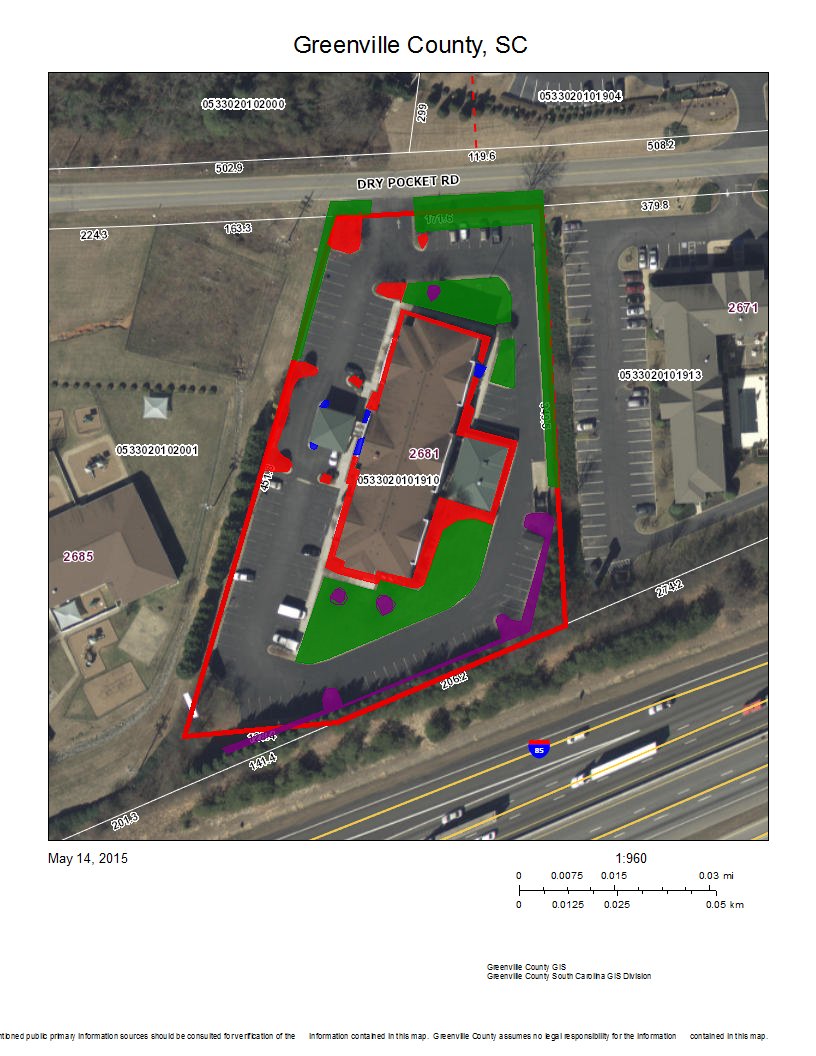 Reference PageSome of Our Current CustomersJoe Smith- 303-325-4793 jsmith@gmail.comDavid Pavelli – 303-351 9966 dpavelli@email.net Bonnie Wilbur- bonniewilber1001@yahoo.com John Brown (JB Thrift Stores)-864-282-6561 JB@jbthriftstore.org{Tree Work Only } Bill Hammy (Electronics of America) – 434-971-7064 Jim Hammond (Pilgrim Properties) – 864-671-4904 jim@pilgrimpropertiesllc.com Insurance CoverageCheap Insurance1,000,000 Liability/ 2,000,000 AggregateAgent – Dudly Duragg (864-292-5408)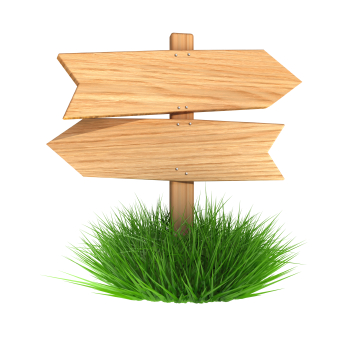 Weekly mowing all areas containing grass inside discussed areas during growing season (May -August)Bi Weekly mowing and leaf clean up in off season (September-April)Trimming (with weed eater)  all applicable areas the mower could not reach (around buildings, trees, ditches etc)Edging all applicable curb, driveways & sidewalk  Blowing and cleanup of all natural debris (grass, dirt, mulch) off all driveways, sidewalks, walkways & curbs after each lawn care maintenance Trimming of all bushes and hedges as needed monthly (Count-160 Small, 118 Medium, 11 Large), plus junipers trimmed and edgedAnnuel pruning back of all hedges (Count- 289)Annuel pruning back Crepe Myrtles (Count-13)Keeping all tree limbs trimmed away from buildingBasic trash pickupParking Lot Weed Control Weed control in much bed areasFlower Install 2 times a year (front entrance of parking lot, building as well as two large planters at front entranceBilled At the End of Each MonthOptionsArea 1 (Blue)Area 2 (Red)Area 3 (Purple)Option 1Mulch - $320 Mulch - $1600 Mulch - $940 Option 2Pine Needles $140 Pine Needles- $900 Pine Needles- $375 Option 3Rock-$810 (Per management request for safety codes)